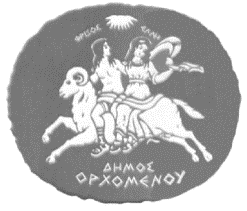 ΔΗΜΟΣ  ΟΡΧΟΜΕΝΟΥΠΡΟΓΡΑΜΜΑ ΕΚΔΗΛΩΣΕΩΝ  ΓΙΑ ΤΟΝ ΕΟΡΤΑΣΜΟ ΤΟΥ ΕΥΑΓΓΕΛΙΣΤΟΥ ΛΟΥΚΑΤΕΤΑΡΤΗ   16-10-2019Πολιτιστικό Κέντρο Ορχομενού ώρα: 8.00 μ.μ.Θεατρική παράσταση  «Η δε γυνή να φοβείται τον άνδρα»                                 από τον Σύλλογο « Οιπότες του  Θεάτρου»ΠΕΜΠΤΗ 17-10-2019Ιερός Ναός Ευαγγελιστού Λουκά Ορχομενού ώρα 6.30 μ.μ.       - Πανηγυρικός εσπερινός με αρτοκλασία.         - Θείο κήρυγμα και λιτάνευση  της ιεράς εικόνας. ΠΑΡΑΣΚΕΥΗ  18-10-2019         Ιερός Ναός Ευαγγελιστού Λουκά Ορχομενού ώρα 7.00 π.μ.Όρθρος–Πανηγυρική Θεία Λειτουργία Προεξάρχοντος του Σεβασμιωτάτου Μητροπολίτου Θηβών και Λεβαδείας κ.κ. ΓεωργίουΙερός Ναός Ευαγγελιστού Λουκά Ορχομενού ώρα 6.00 μ.μ.Εσπερινός και Παράκλησις του ΑγίουΠλατεία Ευαγγελιστού Λουκά ώρα 7.00 μ.μ.Χορευτικές εκδηλώσεις από τον Σύλλογο                                  «Άσκηση, Ψυχαγωγία,  Υγεία Ορχομενού » ΚΥΡΙΑΚΗ 20-10-2019Αίθουσα Δημοτικού Συμβουλίου Ορχομενού ώρα 6.00 μ.μ.Ομιλία  από τον Σύλλογο γυναικών Ορχομενού «Νεφέλη» Με θέμα: « Υγεία των Εφήβων (σκολίωση εμβολιασμός, ενημέρωση σεξουαλικής  αντιμετώπισης)»Ομιλήτρια : Η παιδίατρος κ. Μαρία Γκάρα – ΓεωργατζίνουΔΕΥΤΕΡΑ  21-10-2019Πλατεία Ευαγγελιστού Λουκά ώρα 6.30 μ.μ.Συνάντηση Χορωδιών  όπου θα συμμετέχουν οι χορωδίες :- Καλλιτεχνική πορεία Ορχομενού 
υπό τη διεύθυνση του κ. Γιώργου Ζωγράφου- Παιδική χορωδία συλλόγου  «Άσκηση, Ψυχαγωγία,  Υγεία Ορχομενού » 
υπό τη διεύθυνση της κ. Μαρίας ΣανιδάΤΕΤΑΡΤΗ 23-10-2019Πολιτιστικό Κέντρο Ορχομενού ώρα 7.00 μ.μ. Παρουσίαση   Χορών  των αρχών του 20ου αιώνα , από το Σύλλογο «Μινύες» Θεατρική παράσταση με τίτλο «Ένα ηλιόλουστο πρωινό» από το «Λαογραφικό Όμιλο Ορχομενού» .